Об утверждении стоимости услуг согласно гарантированному перечню услуг по погребению на территории сельского поселения Каменка муниципального района Шенталинский Самарской области  	В соответствии со ст.9  Федерального закона от 12.01.1996 №8-ФЗ «О погребении и похоронном деле», Федерального закона от 06.10.2003 N 131-ФЗ  «Об общих принципах организации местного самоуправления в Российской Федерации», Администрация сельского поселения Каменка муниципального района Шенталинский Самарской области ПОСТАНОВЛЯЕТ: Установить стоимость услуг (приложение к постановлению), предоставляемых согласно гарантированному перечню услуг на территории сельского поселения Каменка муниципального района Шенталинский Самарской области, на погребение следующих категорий умерших граждан:- пенсионеров, не подлежавших обязательному социальному страхованию на случай временной нетрудоспособности и в связи с материнством на день смерти;- граждан, не подлежавших обязательному социальному страхованию на случай временной нетрудоспособности и в связи с материнством на день смерти пенсионеров, досрочно оформивших пенсию по предложению органов службы занятости (в случае, если смерть пенсионера наступила в период получения досрочной пенсии до достижения им возраста, дающего право на получение соответствующей пенсии);- граждан, подлежавших обязательному социальному страхованию на случай временной нетрудоспособности и в связи с материнством на день смерти, и умерших несовершеннолетних членов семей граждан, подлежащих обязательному социальному страхованию на случай временной нетрудоспособности и в связи с материнством на день смерти указанных членов семей;- граждан, не подлежавших обязательному социальному страхованию на случай временной нетрудоспособности и в связи с материнством на день смерти и не являлись пенсионерами, а также в случае рождения мертвого ребенка по истечении 154 дней беременности.              2. Постановление «Об утверждении стоимости услуг согласно гарантированному перечню услуг по погребению на территории сельского поселения Каменка муниципального района Шенталинский Самарской области» от 01.02.2021 г. № 7-п считать утратившим силу. 3. Опубликовать настоящее постановление  в газете «Вестник поселения Каменка» и разместить на официальном сайте Администрации сельского поселения Каменка муниципального района Шенталинский Самарской области в сети Интернет.        4. Настоящее постановление вступает в силу со дня официального опубликования и распространяется на правоотношения, возникшие с   01.02.2022 года.      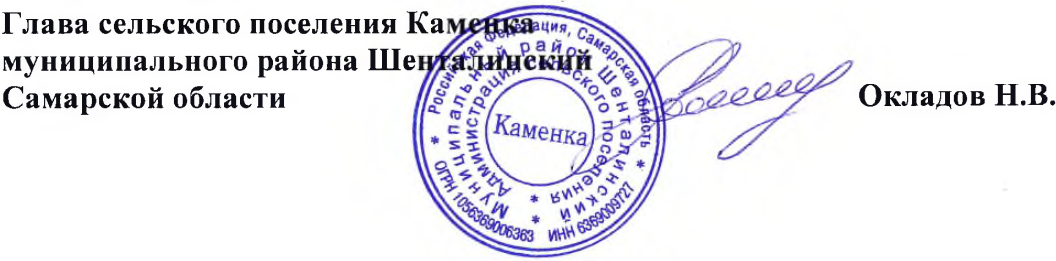 Приложение к постановлению Администрации    сельского поселения Каменка муниципального района Шенталинский Самарской областиот 04.02.2022 г.  № 4-пСтоимость услуг, предоставляемых согласно гарантированного перечня услуг на погребение умерших пенсионеров, не подлежащих обязательному социальному страхованию на случай временной нетрудоспособности и в связи с материнством на день смерти, по муниципальному району Шенталинский Самарской области.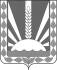            Администрациясельского поселения Каменка    муниципального района            Шенталинский        Самарской области        ПОСТАНОВЛЕНИЕ  от 04.02.2022 г. №  4-п            с. Каменка, ул.Управленческая, 5                    т. 8-(84652)-51-2—42,                  факс 8-(84652)-51-2—43               е-mail: kamenka@shentala.su№ Наименование услугиСтоимость руб.п\пНаименование услугиСтоимость руб.1Оформление документов, необходимых для погребения  1,1Медицинская справка о смертиБесплатно1.2.Свидетельство о смерти и справка о смерти, выдаваемые в органах ЗАГСБесплатно2Предоставление и доставка гроба,  и других предметов, необходимых для погребения 2615,832.1.Гроб, изготовленный из пиломатериалов или комбинированного (из древесноволокнистых плит и пиломатериалов), обитый снаружи и внутри нетканым материалом, размером: длина – 140-220 см., ширина – 60-80 см., высота – 45-60 см.1880,132.2.Доставка по адресу286,132.3.Вынос гроба и других принадлежностей до транспорта204,342.4.Погрузо-разгрузочные работы245,233 Перевозка тела (останков) умершего на кладбище 2043,623.1.Услуги автокатафалка по перевозке гроба с телом  умершего из дома (морга) до места погребения1634,913.2.Перемещение гроба с телом умершего до места захоронения163,483.3.Погрузо-разгрузочные работы245,234Погребение2305,234.1.Расчистка и разметка места для рытья могилы81,754.2.Рытье могилы для погребения 2,5х1,0х2,01814,794.3.Забивка крышки гроба, опускание гроба в могилу, засыпка могилы и устройство надмогильного холма.408,69Итого:6964,68